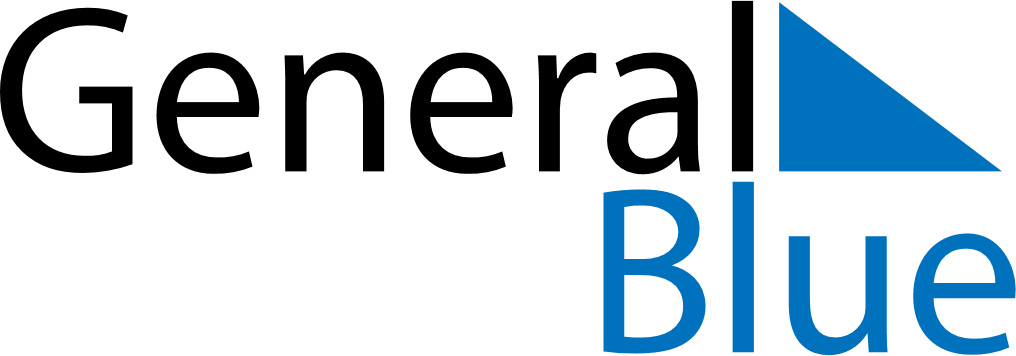 May 2024May 2024May 2024May 2024May 2024May 2024Goto, Nagasaki, JapanGoto, Nagasaki, JapanGoto, Nagasaki, JapanGoto, Nagasaki, JapanGoto, Nagasaki, JapanGoto, Nagasaki, JapanSunday Monday Tuesday Wednesday Thursday Friday Saturday 1 2 3 4 Sunrise: 5:37 AM Sunset: 7:06 PM Daylight: 13 hours and 28 minutes. Sunrise: 5:36 AM Sunset: 7:06 PM Daylight: 13 hours and 30 minutes. Sunrise: 5:35 AM Sunset: 7:07 PM Daylight: 13 hours and 31 minutes. Sunrise: 5:34 AM Sunset: 7:08 PM Daylight: 13 hours and 33 minutes. 5 6 7 8 9 10 11 Sunrise: 5:33 AM Sunset: 7:09 PM Daylight: 13 hours and 35 minutes. Sunrise: 5:33 AM Sunset: 7:09 PM Daylight: 13 hours and 36 minutes. Sunrise: 5:32 AM Sunset: 7:10 PM Daylight: 13 hours and 38 minutes. Sunrise: 5:31 AM Sunset: 7:11 PM Daylight: 13 hours and 39 minutes. Sunrise: 5:30 AM Sunset: 7:11 PM Daylight: 13 hours and 41 minutes. Sunrise: 5:29 AM Sunset: 7:12 PM Daylight: 13 hours and 43 minutes. Sunrise: 5:28 AM Sunset: 7:13 PM Daylight: 13 hours and 44 minutes. 12 13 14 15 16 17 18 Sunrise: 5:28 AM Sunset: 7:14 PM Daylight: 13 hours and 46 minutes. Sunrise: 5:27 AM Sunset: 7:14 PM Daylight: 13 hours and 47 minutes. Sunrise: 5:26 AM Sunset: 7:15 PM Daylight: 13 hours and 48 minutes. Sunrise: 5:25 AM Sunset: 7:16 PM Daylight: 13 hours and 50 minutes. Sunrise: 5:25 AM Sunset: 7:17 PM Daylight: 13 hours and 51 minutes. Sunrise: 5:24 AM Sunset: 7:17 PM Daylight: 13 hours and 53 minutes. Sunrise: 5:24 AM Sunset: 7:18 PM Daylight: 13 hours and 54 minutes. 19 20 21 22 23 24 25 Sunrise: 5:23 AM Sunset: 7:19 PM Daylight: 13 hours and 55 minutes. Sunrise: 5:22 AM Sunset: 7:19 PM Daylight: 13 hours and 56 minutes. Sunrise: 5:22 AM Sunset: 7:20 PM Daylight: 13 hours and 58 minutes. Sunrise: 5:21 AM Sunset: 7:21 PM Daylight: 13 hours and 59 minutes. Sunrise: 5:21 AM Sunset: 7:21 PM Daylight: 14 hours and 0 minutes. Sunrise: 5:20 AM Sunset: 7:22 PM Daylight: 14 hours and 1 minute. Sunrise: 5:20 AM Sunset: 7:23 PM Daylight: 14 hours and 2 minutes. 26 27 28 29 30 31 Sunrise: 5:19 AM Sunset: 7:23 PM Daylight: 14 hours and 3 minutes. Sunrise: 5:19 AM Sunset: 7:24 PM Daylight: 14 hours and 4 minutes. Sunrise: 5:19 AM Sunset: 7:25 PM Daylight: 14 hours and 5 minutes. Sunrise: 5:18 AM Sunset: 7:25 PM Daylight: 14 hours and 6 minutes. Sunrise: 5:18 AM Sunset: 7:26 PM Daylight: 14 hours and 7 minutes. Sunrise: 5:18 AM Sunset: 7:26 PM Daylight: 14 hours and 8 minutes. 